WYPOMINKI (zaznacz X)Polecamy Panu Bogu w modlitwie dusze śp.:                      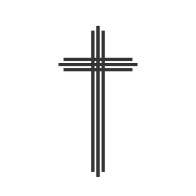 (wpisz imiona Zmarłych, polecanych modlitwie Kościoła)ROCZNEJEDNORAZOWEL.p.Módlmy się za Zmarłych…1.2.3.4.5.6.7.8.9.10.